Record of discussion regarding genomic testing - non WGS tests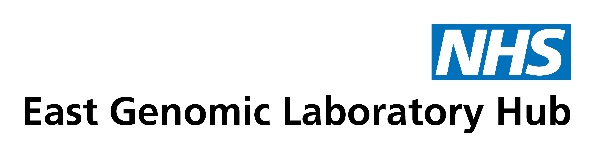 This form relates to the person being testedAll of the statements below remain relevant even if the test relates to someone other than yourself, for example your child or dependent.I have discussed genetic testing with my health professional and understand that:	Family and wider implications 1.  The results of my test may have implications for me and members of my family. I understand that my results may also be used to help the healthcare of members of my family and others nationally and internationally. This could be done in discussion with me or through a process that will not personally identify me.Uncertainty 2.  The results of my test may have findings that are uncertain and not yet fully understood. To decide whether findings are significant for myself or others, my data may be compared to other patients’ results across the country and internationally. I understand that this could change what my results mean for me and my treatment over time. Unexpected information 3.  The results of my test may also reveal unexpected results that are not related to why I am having this test. These may be found by chance and I may need further tests or investigations to understand their significance.DNA storage 4.  Normal NHS laboratory practice is to store the DNA extracted from my sample even after my current testing is complete. My DNA might be used for future analysis and/or to ensure that other testing (for example that of family members) is of high quality. Data storage 5.  The data from my test will be securely stored so that it can be looked at again in the future if necessary. Health records 6.  Results from my genomic test will be part of my patient record, a copy of which is held in a national system only available to healthcare professionals.Service evaluation and audit 7.  It is important to monitor how genomic tests perform. To do this healthcare professionals may need to collect relevant information about me from my medical record after my test result, or to look at information about my test. Any data collected will be stored in a way that does not personally identify me. Research 8.  I understand that I may have the opportunity to take part in research which may benefit myself or others, now or in the future. If relevant opportunities arise, I consent to being contacted to discuss these.For any further questions, my healthcare professional can provide information. More information regarding genetic testing and how my data is protected can be found at https://www.nhs.uk/conditions/genetics/Please sign on page 2 to confirm your agreement to testingRecord of discussion regarding genomic testing - non WGS testsConfirmation of your genomic test and research choicesI confirm that I have had the opportunity to discuss information about genetic testing and potential research opportunities:If I am unable to receive the results of the test(s), I would like the results to be given to:Healthcare Professional use only:To be completed by the healthcare professional recording the patient’s choices Patient details Patient details Patient Forename(s): Patient Surname: Date of Birth: NHS Number:Genomic Test DetailsGenomic Test DetailsGenomic Test:(circle your answer)A.I confirm that I have had the opportunity to discuss information about genetic testing and agree to testingYES     |     NOB.I agree to being contacted to discuss relevant research opportunities in futureYES     |     NOPatient name:Signature:Date: (dd/mm/yyyy)If applicable: Parent / Guardian / Consultee name: (amend as appropriate)Signature:Date: (dd/mm/yyyy)Name:Date of Birth: (dd/mm/yyyy)Address:Relationship to me:Healthcare Professional name:Signature:Date: (dd/mm/yyyy)Responsible clinician: